Dia Do Baterista – 20 De Setembro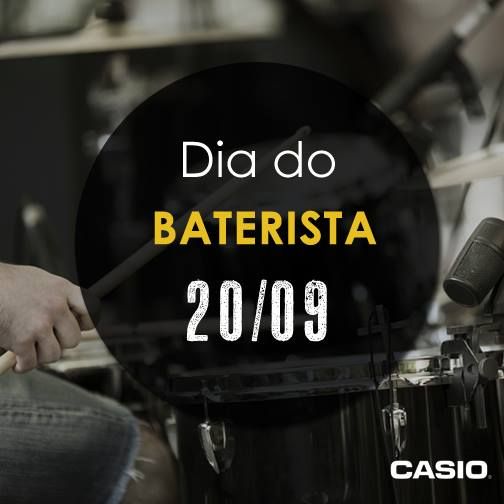 Um baterista é um músico que toca bateria, particularmente o kit de bateria (ou bateria americana), formado geralmente pelo bumbo, caixa, surdo, chimbau, e pratos (podendo ter vários tipos de tom-tons). O termo percussionista normalmente refere-se mais genericamente à pessoa que toca instrumentos de percussão, com baquetas ou não, como os tímpanos, vibrafone, tambor, pandeiro, chocalhos, tamborim e tantos outros, ou ainda utiliza o próprio corpo para montar células rítmicas, batendo palmas, no peito, ou utilizando guizos atados às pernas, etc. Alguns percussionistas montam seus próprios kits de percussão. Muitos bateristas acrescentam instrumentos não convencionais às suas baterias.A técnica para tocar bateria é obtida ao longo de anos de estudo, sendo que uma das principais dificuldades encontradas pelos iniciantes, é a necessidade de grande coordenação motora, onde se pretende conseguir a maior independência possível entre os membros do corpo, pois em alguns ritmos mais complexos, cada um deles efetua movimentos totalmente distintos.Bons bateristas são músicos experientes, com um ouvido acurado para o ritmo e a forma musical, que agem como a força rítmica de todo um conjunto. Um bom baterista é preciso, técnico e sensível ao que a música pede, sabendo exatamente onde colocar notas e onde deve haver espaço para a música respirar. É importante para o baterista ouvir muitas músicas, observar detalhes e estudar muito. Isso proporciona um rápido aprendizado e facilita na hora de tocar.As diversas abordagens da bateria vão das mais minimalistas(com kits reduzidos e em certas apresentações de cunho educacional, apenas com uma peça, em especial a caixa) às mais complexas, com kits de tons cromáticos onde a afinação simula as notas encontradas na escala ocidental. As diferentes abordagens dependem da proposta musical de cada grupo ou artista-solo.O baterista é extremamente importante no que se refere ao desempenho da banda, pois seu instrumento é percussivo, o que dá o ritmo para a musica, sendo sua responsabilidade semelhante à de um maestro, determinando o andamento durante toda a execução.O dia 20 de Setembro é considerado o dia do baterista.